KINOLOŠKO DRUŠTVO GROSUPLJE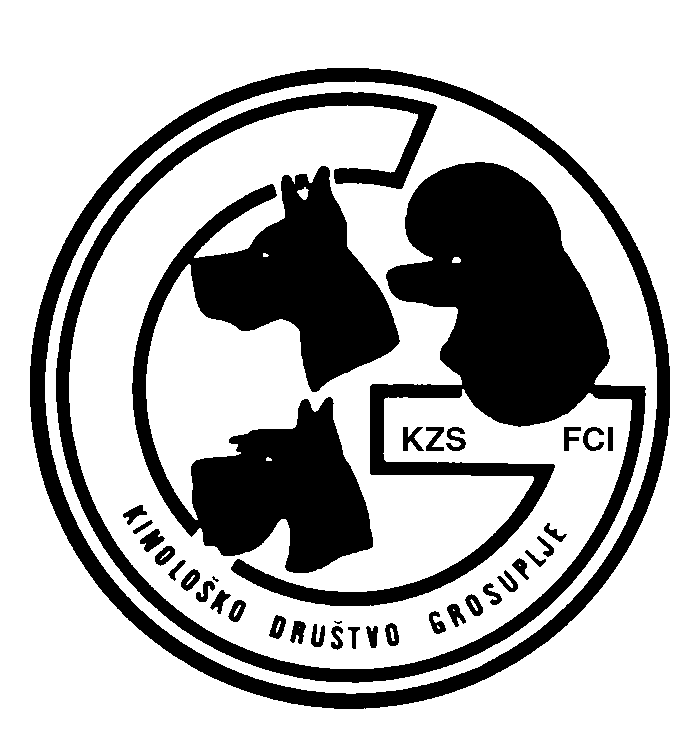 PRIJAVNICA V TEČAJ ŠOLANJA PSOVIme in priimek lastnika: 		Rojstni datum:		Ulica in hišna številka:	 	Pošta in poštna številka:		Telefon: Mobi	 	Drugi 	Elektronski naslov:		Ime in priimek lastnika: 		Rojstni datum:		Ulica in hišna številka: 		Pošta in poštna številka:		Telefon: Mobi 		Drugi 	Elektronski naslov:		Do sedaj sem se že ukvarjal s šolanjem psov:	DA	NESem član Kinološkega društva Grosuplje:	DA	NESem član druge kinološke organizacije:	DA	NEVpisujem se v tečaj šolanja psov (obkroži):ŠOLA ZA MLADE PSE (starost psa nad 3 mesece) ………………šolnina………………135,00 €	(Plačilo je možno v dveh obrokih in sicer 80 € in 55€,)URBANČEK	80,00 €ZAČETNI TEČAJ ŠOLANJA PSOV (starost psa nad 8 mesecev) 	220,00 €	(V ceno šolnine je všteta tudi končna izpitna taksa. Plačilo je možno v 3 obrokih in sicer 80 € , 80 € in 60€)	(Za udeležence Šole za mlade pse v jesenski sezoni 2018, je cena tečaja 210€, )RALLY OBEDIENCE (opravljen A ali B-Bh izpit)	 135,00 €	(Plačilo je možno v 2 obrokih in sicer 80 € in 55 € - izpitna taksa ni všteta v šolnino )PRIPRAVA NA IZPIT B-BH (predhodni obisk začetnega tečaja šolanja psov)	100,00 €	(Plačilo je možno v 2 obrokih in sicer 60 € in 40 € - izpitna taksa ni všteta v šolnino))TEČAJ BGH (opravljen izpit B-BH)	100,00 €	(Plačilo je možno v 2 obrokih in sicer 60 € in 40 € - izpitna taksa  ni šteta v šolnino)SLEDENJE (opravljen izpit B-BH)  ..izpitna taksa  ni šteta v šolnino	35,00 €/mesecIPO (opravljen izpit B-BH) …….. izpitna taksa  ni šteta v šolnino	60,00 €/mesec   Rodovniško ime psa:	 ______________________________________________________________Klicno ime psa:		 ______________________________________________________________Pasma (če pes nima rodovnika napišite »mešanec«): ______________________________________________Spol psa: 	M	ŽDatum skotitve:		 ______________________________________________________________Številka rodovnika:	 ______________________________________________________________Številka mikročipa:	 ______________________________________________________________Datum zadnjega cepljenja proti steklini: _________________________________________________Datum zadnjega cepljenja proti kužnim boleznim: _________________________________________Pes večino časa preživi:		A. v pesjaku	B. na verigi	C. spuščen	D. v stanovanjuPes je bil zdravljen za:	______________________________________________________________SEZNANJEN SEM Z NASLEDNJIMI PRAVILI DRUŠTVA:Posamezne obroke šolnine je potrebno poravnati do 15. dne v tekočem mesecu. Celotna šolnina mora biti poravnana najkasneje do konca tekočega tečaja (Po dogovoru se lahko ta rok tudi podaljša).V kolikor tečajnik samovoljno preneha obiskovati tečaj, nima pravice do povračila ustreznega dela plačane šolnine.Tečajniku, ki ne doseže 75% mesečne udeležbe na tečaju in njegovo doseženo znanje ne zadostuje za nemoteno nadaljevanje tečaja, se lahko prepove obiskovanje preostanka tečaja brez povrnitve ustreznega dela šolnine. Vsako neprimerno, moteče ali z zakonom prepovedano vedenje tečajnika do psa, je lahko razlog za prepoved nadaljnjega obiskovanja tečaja brez povrnitve ustreznega dela plačane šolnine.Za zamujene ure tečaja se šolnina tečajniku ne povrne. Do povrnitve sorazmernega deleža šolnine je tečajnik upravičen le v primeru bolezni ali pogina psa tekom tečaja.Pes in tečajnik morata za pristop k izpitu uspešno opraviti društveni preizkus znanja, pes pa mora izpolnjevati starostno mejo za pristop k izpitu (A – 12 mesecev, B-BH – 14 mesecev, ostalo po pravilniku FCI).Za vse vodnike, ki so člani KD Grosuplje ali katere druge kinološke organizacije (članice Kinološke zveze Slovenije), je v ceno začetnega tečaja šolanja psov všteta tudi cena izpitne takse  ob koncu tečaja.Dovoljujem objavo fotografij na spletni in FB strani društva        DA                NEGrosuplje, _________________________                             		 _____________________                                                                                                    		 (podpis vodnika)OBVEZNE PRILOGE: fotokopija rodovnika (če ga pes ima) & fotokopija izkaznice o cepljenju Kinološko društvo Grosuplje se zavezuje : vsi podatki (vključno z elektronskim naslovom), ki jih udeleženec tečaja vpiše v  prijavnico, so varovani v skladu z Zakonom o varovanju osebnih podatkov in se uporabljajo izključno za izvedbo tečaja in komunikacijo med KD Grosuplje in udeležencem, ki je svoje podatke vpisal v prijavnico.Osebni podatki udeleženca, prejeti s poslano prijavnico, se bodo uporabljali izključno v namen izvedbe tečajev. Osebni podatki udeleženca ne bodo posredovani tretjim osebam. Izjava staršev v primeru mladoletnega vodnika psaSpodaj podpisani starš ________________________________ / čitljivo priimek in ime / soglašam, da moj mladoletni otrok _________________________ / čitljivo ime in priimek/ obiskuje tečaj šolanja psov z mojim psom  _________________________________________ / čitljivo ime psa/Izjavljam tudi, da prevzemam vso odgovornost za nevšečnosti, ki bi jih povzročil pes tekom tečaja in se zavezujem, da bom poravnal vso škodo, ki jo bo pes naredil drugim psom, ljudem in predmetom.Grosuplje, _____________________                                              _________________________                                                                                                        (podpis starša)Izjava staršev je priloga  prijavnici za vpis v enega izmed tečajev  šolanja psov v Kinološkem društvu Grosuplje v letu 2019.PODATKI O LASTNIKU PSAPODATKI O VODNIKU PSA  (tisti, ki bo s psom hodil v šolo – če je to lastnik napišite samo »ISTI«)PODATKI O PSU